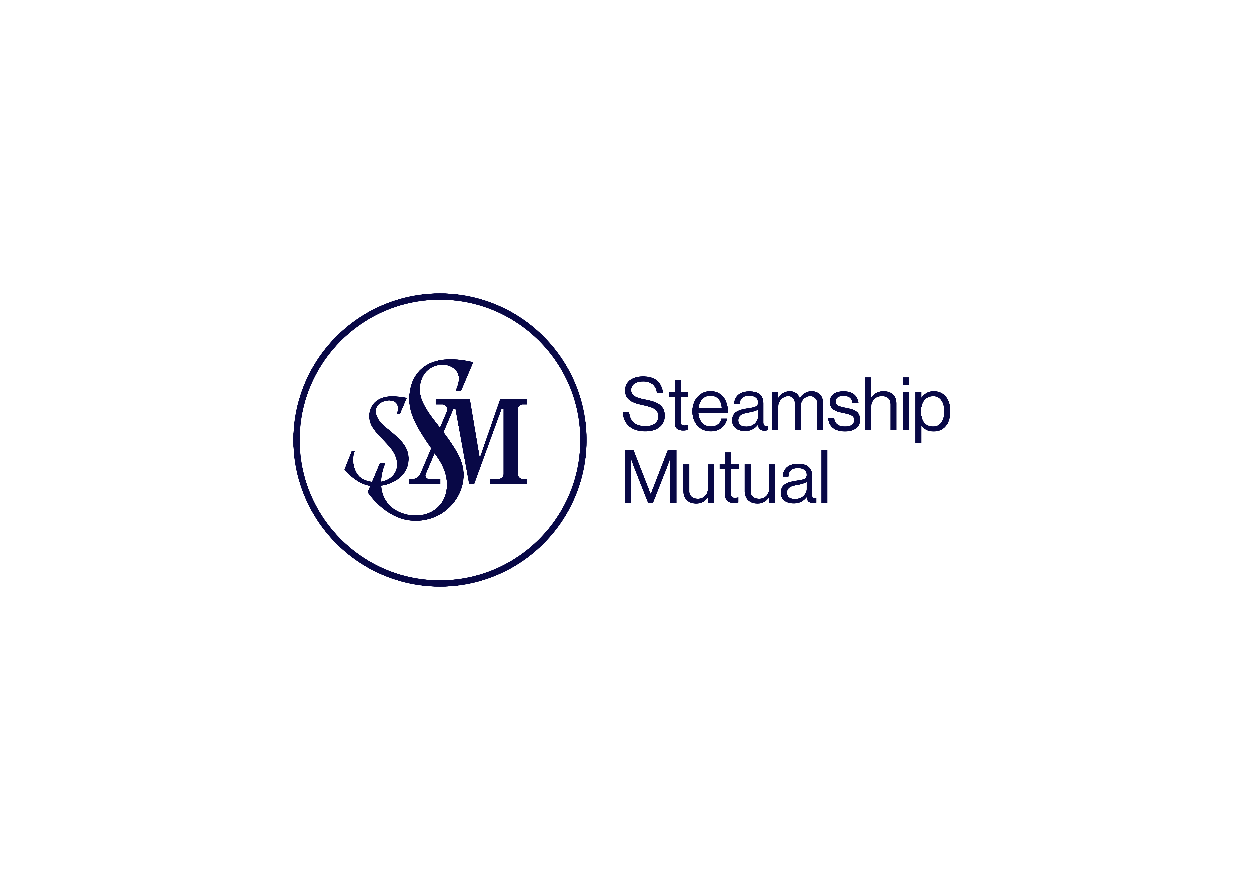 STEAMSHIP MUTUAL UNDERWRITINGASSOCIATION LIMITED
CHARTERERS’ & TRADERS’ COVER QUESTIONNAIRE2022 - 2023STEAMSHIP MUTUAL UNDERWRITING ASSOCIATION LIMITEDAuthorised by the Prudential Regulation Authority and regulated by the Financial Conduct Authority and Prudential Regulation Authority(Registered in England and Wales – Registration number 105461. PRA and FCA registration number 202548)MANAGERS: STEAMSHIP P&I MANAGEMENT LLPSPIM is an appointed representative of Steamship Insurance Management Services Limited which is authorised and regulated by the Financial Conduct Authority(Registered in England and Wales – Registration Number OC376859. FCA registration number 597046)AQUATICAL HOUSE 39 BELL LANE LONDON E1 7LUTel: +44 20 7247 5490 Website: www.steamshipmutual.com
CHARTERERS’ & TRADERS’ COVER QUESTIONNAIREDATE:NAME OF ASSURED(S):TYPE OF BUSINESS:Please provide brief detailsCHARTERING ACTIVITY:A. Number and types of charterPlease provide details for current policy year and past policy year:
Time chartered vessels:NumberDuration (Average no of days)Average ageVessel type(s)Average sizeTypes of c/p
Voyage chartered vessels:NumberDuration (Average no of days)Average ageVessel type(s)Average sizeTypes of c/p
Slot charters:NumberDuration (Average no of days)Average ageVessel type(s)Average sizeTypes of c/pRe-lets:Do you re-let?If so, on what terms?B. Types of cargo and volume in MTPlease provide details for current policy year and past policy yearHas the chartering activity (no of charters, volume of cargo) changed significantly over the past 6 years?Do you expect the chartering activity to change significantly going forward?C. Own cargo and Bills of LadingDoes the assured issue bills of lading. If yes, what percentage? What percentage of cargo carried is owned by the assured?For such owned cargo, please advise what INCO terms you contract on giving percentages.For CIF sales, is there a waiver of subrogation from cargo underwriters in favour of the assured/carrier?RECORD:Going back 6 years, please provide a list of claims including payments and reserves, the Loss ratio and details of the deductibles and terms that applied during the whole period. When you have completed the above, please contact the relevant Underwriting Director or Manager.  The above contact details can be found in the Charterers’ and Traders’ Cover brochure.